                                                                              SAN BOIS CASA, INC.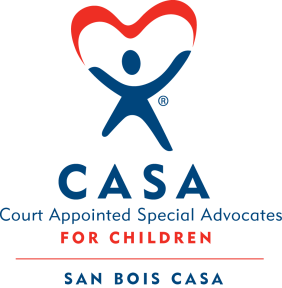                                          			KiBois Building 204 Wall St.                                                                                  P. O. Box 1392                                            	                      Poteau, OK 74953                                                             918-647-3267              AGENDA                  May 10, 2018 – 4:00 p.m.InvocationCall to OrderRoll Call (Compliance with Open Meeting Act)Welcome and Introduction of GuestsDiscussion and Possible Action on March 8, 2018 Minutes Discussion and Possible Action on Financial Report for March 2018Discussion and Possible Action on Financial Report for April 2018Executive Director’s Report – Credit Card Purchases Advocate Supervisor’s Report – New Volunteers, OKCASA State Conference       XI.	Business not known within 24 hours of this meeting      XII. 	AdjournmentNext Meeting                                                 June 14, 2018 – 4:00 p.m.